Snohomish County WSU Beach Watchers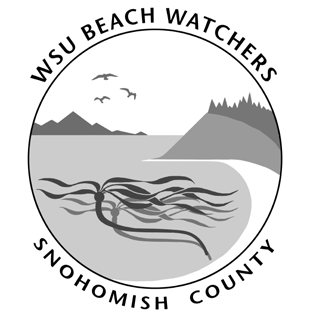 Volunteer Training ApplicationThe 2018 Training Program will be held every Wednesday from 9 AM to 4 PM, March 21 - May 30 and three Saturday field trips on April 7, May 5 and May 19. Applications must be postmarked, hand delivered, emailed or faxed by 4:30 pm, March 7th, 2018.  Early applications are welcome! Selected applicants will be scheduled for a “Get to Know You” interview. For more information, visit extension.wsu.edu/snohomish/naturalresources/beachwatchers or contact Chrys Bertolotto at chrys@wsu.edu (425) 357-6020. Please fill out the blanks below. Attach additional sheets if necessary.Name: 	Address: 	Email: 	City/Zip: 	Preferred phone #: 	 Alternative phone#: 	Name of Emergency contact: 	Relationship: 	 Phone Number: 	Why do you want to become a Beach Watcher?What are your current outdoor-related activities?Please check off any topics that interest you.__Education Techniques__Climate Change__Harvesting__Social/Environmental Justice__Marine Biology__Birds__Water Pollution__Low Impact Development__Invasive Species__Geology/Coastal Processes__Restoration Practices / Approaches__Marine Mammal Stranding__Native Vegetation__Other (Please describe)Please describe any type of research or information gathering you have done to educate yourself about the topics that interest you:What types of volunteer experience do you have? (Please include any volunteer or community service you have ever done, of any kind)If you have any degrees or certificates, what are they in? Do you have any places you love in Snohomish County?  Please describe.List areas of special interest or hobbies (bird-watching, gardening, native plants, composting, teaching, computer work, research, etc.):Please CHECK the activities below in which you would prefer to participate as a Beach Watcher__Give talks at public parks or in schools__Lead outdoor beach/nature walks__Organize project activities__Desktop publishing__Staff festival booths__Serve on an Advisory Committee __Office Support__Event Planning and organization__Fundraising /Grant writing__Enhancement / Restoration projects__Habitat or Wildlife monitoring__Data Entry and Analysis	__Photography /illustration/writing__Social media notices__Water Quality monitoring__ Other (Please describe)List dates that you know you will NOT be available for training or volunteer service from March 21 - May 30, 2017 and Saturdays, April 7, May 5 and May 19 (e.g. job, vacations, regular commitments):How did you hear about the Beach Watchers' Program and volunteer training?Email Notice	 Newsletter	 Newspaper	 Word of Mouth	FlyerFacebook	 Presentations	 Other: ____________________________________	WSU Snohomish County Extension Beach Watcher VolunteerStatement of CommitmentIf accepted into the WSU Beach Watchers Program, I agree to do the following:1.   Attend the full Beach Watchers Training Course every Wednesday March 21 - May 30, 2018 and Saturdays, April 7, May 5 and May 19, 2018.2.   Attain the necessary level of knowledge to carry out my commitments.3.   Contribute and report at least 80 hours of volunteer service in Beach Watchers' community outreach, education and restoration or research projects relating to Puget Sound issues, over the next two years.4.   Participate in at least one Beach Watcher-led project in SnohomishCounty.5.   Meet the standards of Washington State University and SnohomishCounty Extension office in services performed as a Beach Watcher.6.   Allow photos taken of me acting as a WSU Beach Watcher to be used for publicity or educational purposes.7.    Spend time outside of training hours working on homework assignments and reading.Signature:  	Date:  	I want the following training materials: Electronic ($55 fee)   	 Hard Copy ($75 fee)Extension programs and policies are consistent with federal and state laws and regulations on nondiscrimination regarding race, color, gender, national origin, religion, age, disability, and sexual orientation.  Evidence of noncompliance may be reported through your local Extension office.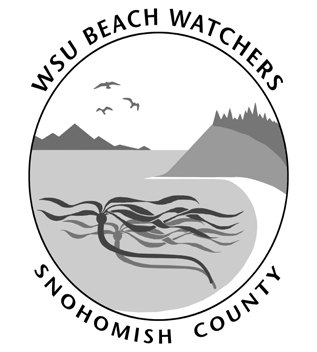 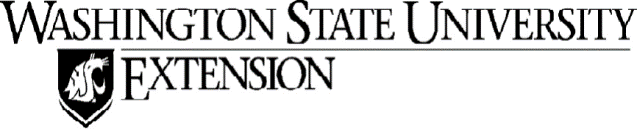 Snohomish CountyWSU Extension Beach Watchers600 128th St. SE Everett, WA 98208Please fold on the dotted lines and mail your application to the address above.Applications must be postmarked, emailed or hand delivered by 3/7/2018 to be considered for our program.TypeDescriptionYour RoleYears InvolvedSchool-relatedWork-relatedClub / Service GroupFaith-basedOther